Další žhavá zápletka v již třetím díle série české autorky Tetování za trest									V Praze, 14. září 2023Po úspěchu dvou předchozích knih ze série Hřiště lásky s názvy Haka
za lilii a Tanec za odpuštění přichází autorka s třetím žhavým příběhem
z originálního prostředí novozélandských hráčů ragby. Tentokrát
se zaměřila na dalšího hráče týmu All Blacks, kterého známe již
z předchozích dílů, a to na Henryho. Po prohrané sázce se Henry musí postavit svému velkému strachu, ale díky Yumiko, tatérce, se kterou se poprvé setkal teprve nedávno, se mu to nakonec podaří. A nejen to!  I když se Henry do té doby vztahům vyhýbal, začíná si uvědomovat, že vztah s Yumiko by si dokázal představit. Tak to alespoň bylo do doby, než se setkal s její rodinou. Proč se Yumiko najednou začala chovat jinak? Kam se poděla žena, která si jde neohroženě za svými sny? To se dozvíte v knize M. K. Hardy Tetování za trest, která vychází v nakladatelství Cosmopolis, součásti nakladatelského domu GRADA.Volné pokračování knih Haka za lili a Tanec za odpuštění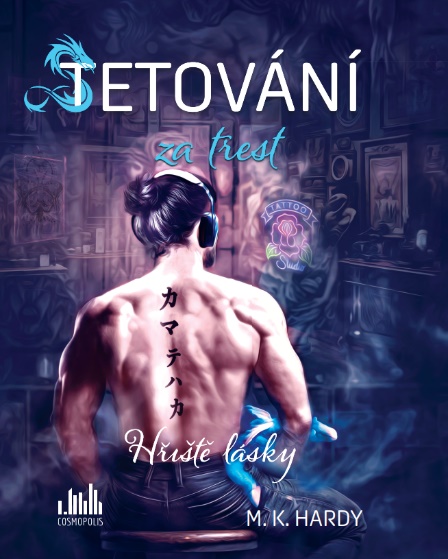 Yumiko po šesti letech na Novém Zélandu konečně dostala nabídku tetovat své vlastní klienty. Když se k tomu připočtou obrazy, které vystavuje v galerii, dalo by se říct, že se jí opravdu začíná dařit. A jako třešničku na dortu jí osud přihraje do cesty Henryho, ragbistu s božím tělem a skvělým smyslem pro humor. Vše se ale zamotá, když za ní přes oceán zamíří její japonská rodina. Dokáží si ti dva k sobě najít cestu i přes kulturní rozdílnosti?O autorce:M. K. Hardy je českou autorkou úspěšných romancí Knihomolka, Hacker a Hudba z vedlejšího kupé. Od té doby, co v sobě objevila grafomanské sklony, píše jeden příběh za druhým a nenechala se odradit ani těžkými začátky. Kromě psaní se M. K. Hardy věnuje především své rodině – je maminkou dvou úžasných dětí. Každý jejich polední spánek ale využívá k psaní. I přesto, že je na mateřské a času nemá nazbyt, nedokáže se svého koníčku vzdát. Ačkoliv je jejím zaměstnáním práce s čísly, zbožňuje možnost uzavřít se ve světě knih, ať už jde o psaní, nebo o čtení. Vydáváním knih si plní svůj sen, a tím vám dovoluje nahlédnout do jednoho ze svých světů. 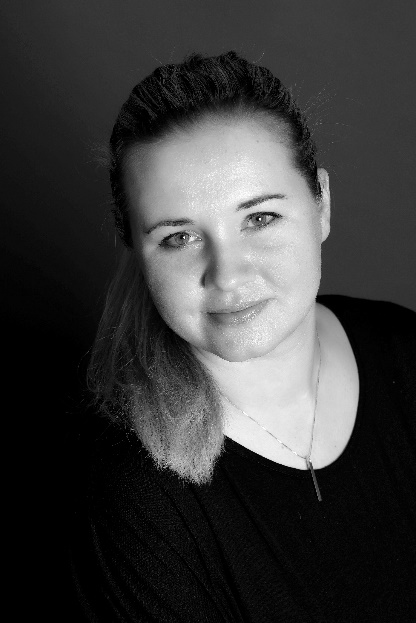 V nakladatelství Cosmopolis již vyšlo: Haka za lilii (2022), Tanec za odpuštění (2023), Tetování za trest (2023)Ukázka z knihy:Přišel jsem až k ní, odložil sklenici na linku a studenými prsty opatrně přejel po sluncem rozpálené pokožce. Obtahoval jsem jednu linku textu za druhou a bolestně si uvědomoval její přítomnost a malou vzdálenost, která nás dělila. Skutečně jsem necítil žádné jizvy ani strupy, nepoznal bych, že tam něco je. „Tak co?“ zeptala se s očekáváním. Určitě věděla, že nic nepoznám. Jenže já už teď nepřemýšlel nad jejími obrazy vyrytými v kůži.K dispozici na vyžádání:kniha k recenzikniha do soutěžeukázka z knihyhi-res obálkarozhovor s autorkouKontaktní údaje:Pavla Linhartová, PR a propagaceGRADA Publishing, a.sU Průhonu 22, 170 00 Praha 7linhartova@grada.cz, +420 732 529 524www.grada.czO společnosti GRADA Publishing:Nakladatelský dům GRADA Publishing, a.s. si od roku 1991 drží pozici největšího tuzemského nakladatele odborné literatury. Ročně vydává téměř 400 novinek ve 150 edicích z více než 40 oborů. Od roku 2015 nakladatelský dům rychle expanduje i mimo oblast kvalitní odborné literatury. Tradiční značka GRADA zůstává vyhrazena odborným knihám ze všech odvětví a oblastí lidské činnosti. A ani pět novějších značek nakladatelství na knižním trhu jistě nepřehlédnete. První, u čtenářů úspěšnou značkou je COSMOPOLIS, přinášející zahraniční i českou beletrii všech žánrů. Další již zavedenou značkou je BAMBOOK, značka dětské literatury předkládající malým čtenářům díla českých i zahraničních autorů a ilustrátorů. Značkou věnující se poznání, tématům z oblasti zdravého životního stylu, body-mind, spiritualitě či ekologii, 
je ALFERIA.Akvizicí získaná značka METAFORA rozšiřuje nabídku nakladatelského domu o další kvalitní beletrii i zájmovou a populárně naučnou literaturu.Prozatím poslední, rychle rostoucí značkou Nakladatelského domu GRADA je BOOKPORT, unikátní projekt online knihovny, který již dnes disponuje třetinou všech e-knih v ČR.Více na www.grada.cz.